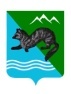 П О С Т А Н О В Л Е Н И Е   ГЛАВЫ СОБОЛЕВСКОГО МУНИЦИПАЛЬНОГО РАЙОНА        06 октября  2017                                      с. Соболево                 № 317О признании утратившимсилу постановления главыСоболевского муниципального района В  соответствии с ч. 6 ст. 43 Федерального закона от 06.10.2003 № 131-ФЗ «Об общих принципах организации местного самоуправления в Российской Федерации», Уставом Соболевского муниципального района,ПОСТАНОВЛЯЮ:1. Признать утратившими силу постановление главы администрации Соболевского муниципального района:- от 08.04.2011 № 88 «Об утверждении Положения об антитеррористической комиссии Соболевского муниципального района в новой редакции».2. Управлению делами администрации опубликовать настоящее постановление в районной газете «Соболевский вестник» и разместить на официальном сайте Соболевского муниципального района в информационно-телекоммуникационной сети Интернет.3. Настоящее постановление вступает в силу после его официального опубликования (обнародования).Заместитель главы администрацииСоболевского муниципального района                                      А.В.Колмаков